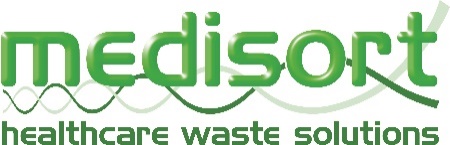 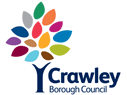 Clinical Waste Collection ServiceCrawley Borough Council provides a free clinical waste collection service for residents collected by Medisort Ltd. Collections are made weekly, fortnightly, and monthly or on request as required.If you require a clinical waste collection please complete the form overleaf. To ensure we understand the type of waste we are collecting we require your Community Nurse, GP or Consultant to sign the form.Once we have processed your completed form we will contact you to confirm the provision of the service for you and to arrange the details of collection.If you have any queries please contact us.Telephone	01903 719646Email:	ask@medisort.co.uk Address:	Medisort Limited		Unit A		Fort Road		Littlehampton		West Sussex		BN17 7QUStrictly ConfidentialApplication for Clinical Waste CollectionTo be completed by Community Nurse, GP, Practice Nurse or Consultant.Please indicate the group of waste being produced.Please return within 30 days to:MEDISORT LTD, Unit A, Fort Road, Littlehampton, West Sussex, BN17 7QUType of wasteEWC codeDescriptionTick as appropriate1Sharps18-01-03 & 18-01-09Discarded syringes and needles in a yellow / orange lidded sharps container2Offensive waste18-01-04Non-infectious incontinence pads, bed pan liners, stoma bags etc. in yellow sacks with black stripe.3Infectious waste18-01-03Waste deemed to be infectious/potentially infectious and is subject to special treatment for disposal, such as infected wound dressings, in orange sacks4Cytotoxic and cytostatic waste18-01-08Waste that has been used in the treatment of infectious patients for the administration of cytotoxic and cytostatic medicines, as well as cytotoxic and cytostatic medicines in a purple lidded sharps container